Szprotawa, <el:data />$##2023-10-23##$$##$##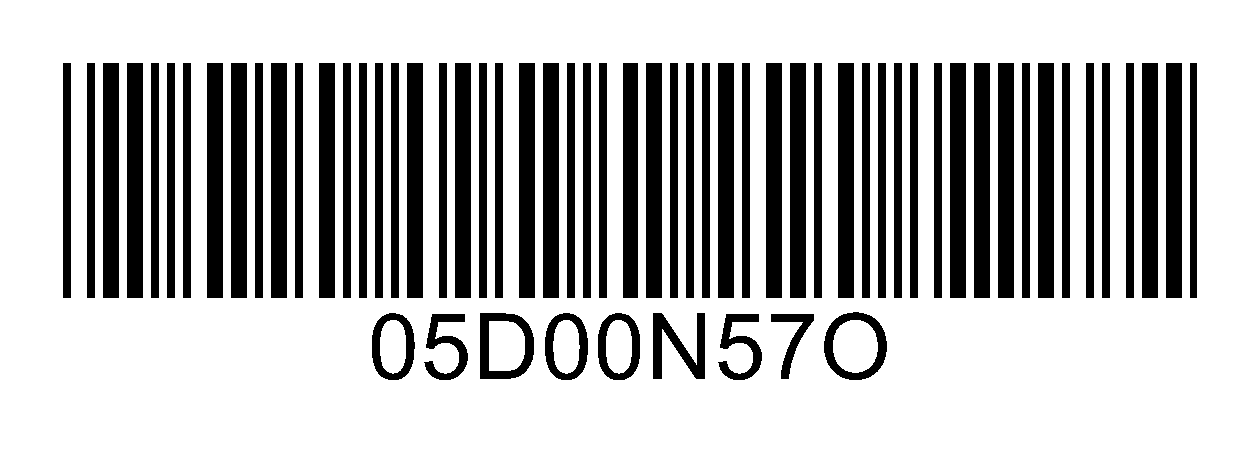 Numer sprawy: <el:nr_sprawy />$##ROŚ.6220.28.2023##$OBWIESZCZENIENa podstawie art. 33 i art. 34 ustawy z dnia 3 października 2008r. o udostępnianiu informacji o środowisku i jego ochronie, udziale społeczeństwa w ochronie środowiska oraz o ocenach oddziaływania na środowisko (tj. Dz.U. z 2023 r. poz. 1094 późn. zm.)Burmistrz Szprotawypodaje do publicznej wiadomości, że pismem z dnia 19.10.2023 r. Regionalna Dyrekcja Ochrony Środowiska w Gorzowie Wielkopolskim poinformowała, że zajęcie stanowiska w sprawie uzgodnienia warunków realizacji przedsięwzięcia polegającego na: „Instalacji do powlekania kataforetycznego części aluminiowych i stalowych wraz z infrastrukturą towarzyszącą w zakładzie Mignen Sp. z o.o. w Szprotawie”, na dz. 280/162, 280/163, 280/164, 280/165 obręb 0017 Wiechlice, gmina Szprotawa, powiat żagański, nastąpi do 20 listopada 2023 r. ze względu na skomplikowany charakter sprawy oraz konieczność szczegółowej analizy dokumentacji.   Burmistrz Szprotawy   Mirosław Gąsik